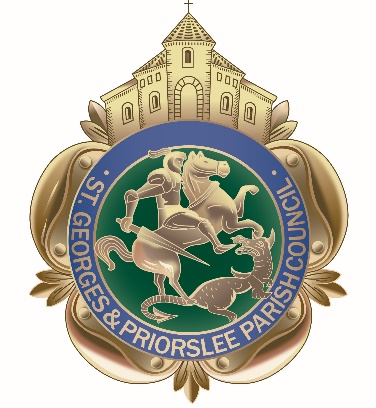 MinutesMinutesMinutesMinutesMinutesMinutesMeeting held: St Georges & Priorslee Parish MeetingMeeting held: St Georges & Priorslee Parish MeetingMeeting held: St Georges & Priorslee Parish MeetingMeeting held: St Georges & Priorslee Parish MeetingMeeting held: St Georges & Priorslee Parish MeetingDate: Tuesday 18th September 2018                                                                        7pm at St Georges & Priorslee Parish CentreDate: Tuesday 18th September 2018                                                                        7pm at St Georges & Priorslee Parish CentreDate: Tuesday 18th September 2018                                                                        7pm at St Georges & Priorslee Parish CentreDate: Tuesday 18th September 2018                                                                        7pm at St Georges & Priorslee Parish CentreDate: Tuesday 18th September 2018                                                                        7pm at St Georges & Priorslee Parish CentreChairman: Cllr Richard Overton  Chairman: Cllr Richard Overton  Chairman: Cllr Richard Overton  Chairman: Cllr Richard Overton  Chairman: Cllr Richard Overton  Chairman: Cllr Richard Overton  Minute Taker: Wendy Tonge ( Parish Clerk)Minute Taker: Wendy Tonge ( Parish Clerk)Minute Taker: Wendy Tonge ( Parish Clerk)Minute Taker: Wendy Tonge ( Parish Clerk)Minute Taker: Wendy Tonge ( Parish Clerk)Minute Taker: Wendy Tonge ( Parish Clerk)Present:Present:Present:Present:Present:Present:Councillors:Councillors:R OvertonR WilliamsD WrightD WrightS OvertonS OvertonMrs B RichardsT HoofI FletcherI FletcherJ MinorJ MinorMrs V FletcherIn attendance:In attendance:5 Members of the publicMrs A Atkinson (Community projects & events officer)83/19Public Question timePublic Question timePublic Question timePublic Question timeHandrail – Albion Street StepsIt was reported that work to install a handrail to the side of the steps had not yet commenced – the Chairman clarified the work was part of T&WC programme of work and  undertook to contact T&WC Environmental Services Dept to identify when the work would be completed.Play AreaConcern for the lack of adequate play area facilities for children & young people was raised – the Clerk agreed to write to T&WC Officer Derek Owen to enquire if any Section 106 Funding was available to support a new play area in the parish.Handrail – Albion Street StepsIt was reported that work to install a handrail to the side of the steps had not yet commenced – the Chairman clarified the work was part of T&WC programme of work and  undertook to contact T&WC Environmental Services Dept to identify when the work would be completed.Play AreaConcern for the lack of adequate play area facilities for children & young people was raised – the Clerk agreed to write to T&WC Officer Derek Owen to enquire if any Section 106 Funding was available to support a new play area in the parish.Handrail – Albion Street StepsIt was reported that work to install a handrail to the side of the steps had not yet commenced – the Chairman clarified the work was part of T&WC programme of work and  undertook to contact T&WC Environmental Services Dept to identify when the work would be completed.Play AreaConcern for the lack of adequate play area facilities for children & young people was raised – the Clerk agreed to write to T&WC Officer Derek Owen to enquire if any Section 106 Funding was available to support a new play area in the parish.Handrail – Albion Street StepsIt was reported that work to install a handrail to the side of the steps had not yet commenced – the Chairman clarified the work was part of T&WC programme of work and  undertook to contact T&WC Environmental Services Dept to identify when the work would be completed.Play AreaConcern for the lack of adequate play area facilities for children & young people was raised – the Clerk agreed to write to T&WC Officer Derek Owen to enquire if any Section 106 Funding was available to support a new play area in the parish.84/19ApologiesApologiesApologiesApologiesMrs J OvertonS Ali – work commitmentMrs J OvertonS Ali – work commitmentMrs J OvertonS Ali – work commitmentMrs J OvertonS Ali – work commitment85/19Declarations of interestDeclarations of interestDeclarations of interestDeclarations of interestNo declarations of interest were declared.  Members agreed that they would make any other declarations if they arose during the meeting.No declarations of interest were declared.  Members agreed that they would make any other declarations if they arose during the meeting.No declarations of interest were declared.  Members agreed that they would make any other declarations if they arose during the meeting.No declarations of interest were declared.  Members agreed that they would make any other declarations if they arose during the meeting.86/19Minutes of previous meetingMinutes of previous meetingMinutes of previous meetingMinutes of previous meetingResolved: that the minutes of the parish council meeting held on 17th July 2018, having been circulated be signed by the Chairman as a true recordResolved: that the minutes of the parish council meeting held on 17th July 2018, having been circulated be signed by the Chairman as a true recordResolved: that the minutes of the parish council meeting held on 17th July 2018, having been circulated be signed by the Chairman as a true recordResolved: that the minutes of the parish council meeting held on 17th July 2018, having been circulated be signed by the Chairman as a true record87/19Clerks update on matters arisingClerks update on matters arisingClerks update on matters arisingClerks update on matters arisingNo matters raised.No matters raised.No matters raised.No matters raised.88/19Freeston Avenue Play AreaFreeston Avenue Play AreaFreeston Avenue Play AreaFreeston Avenue Play AreaChairman of the Parish Council, Cllr Richard Overton, welcomed T&WC Healthy Space Design Specialist, Derek Owen, who provided the parish council with an overview of the ongoing problems of damage to the ball court netting. Derek presented a number of possible options for council to consider, he confirmed T&WC have available Section 106 funding to assist in the costs.Resolved: that Derek will get a cost for the removal of the netting and wires at Freeston Avenue Ball Court, following this, he will attend the RoSPA annual inspection and enquire whether there are any issues and if so gain some recommendations to report back to the parish council.Chairman of the Parish Council, Cllr Richard Overton, welcomed T&WC Healthy Space Design Specialist, Derek Owen, who provided the parish council with an overview of the ongoing problems of damage to the ball court netting. Derek presented a number of possible options for council to consider, he confirmed T&WC have available Section 106 funding to assist in the costs.Resolved: that Derek will get a cost for the removal of the netting and wires at Freeston Avenue Ball Court, following this, he will attend the RoSPA annual inspection and enquire whether there are any issues and if so gain some recommendations to report back to the parish council.Chairman of the Parish Council, Cllr Richard Overton, welcomed T&WC Healthy Space Design Specialist, Derek Owen, who provided the parish council with an overview of the ongoing problems of damage to the ball court netting. Derek presented a number of possible options for council to consider, he confirmed T&WC have available Section 106 funding to assist in the costs.Resolved: that Derek will get a cost for the removal of the netting and wires at Freeston Avenue Ball Court, following this, he will attend the RoSPA annual inspection and enquire whether there are any issues and if so gain some recommendations to report back to the parish council.Chairman of the Parish Council, Cllr Richard Overton, welcomed T&WC Healthy Space Design Specialist, Derek Owen, who provided the parish council with an overview of the ongoing problems of damage to the ball court netting. Derek presented a number of possible options for council to consider, he confirmed T&WC have available Section 106 funding to assist in the costs.Resolved: that Derek will get a cost for the removal of the netting and wires at Freeston Avenue Ball Court, following this, he will attend the RoSPA annual inspection and enquire whether there are any issues and if so gain some recommendations to report back to the parish council.89/19PlanningPlanningPlanningPlanning(a)(b)Planning Applications received and dealt with under delegated powers during August 20181.Application number TWC/2018/0588Site address 40 Church Street, St Georges TF2 9JZDescription of proposal Conversion of existing detached garage into residential one bedroom annexRecommendation: No Objection subject to conditions2. Application number TWC/2018/0607Site address Thornleigh, Goulbourne Road, St Georges, TF2 9LEDescription of proposal Erection of single storey rear side and rear extensionRecommendation: No objection3. Application number TWC/2018/0632Site address 2 York Road, Priorslee TF2 9UUDescription of proposal Erection of outbuildingRecommendation: No objection4. Application number TWC/2018/0665Site address St Georges C of E Primary School, TF2 9AWDescription of proposal  Erection of single storey extension to detached South buildingRecommendation: No objection, comment regarding increase in pupils will impact on staff parking and possible increase in trafficPlans received and given ‘Full Refusal’ by Telford & Wrekin Council1. Application number TWC/2018/0402Site address 1 Park Close, St GeorgesDescription of proposal Erection of a detached timber outbuilding to be used as a children’s breakfast club, afterschool, holiday and childminding serviceNotice of Appeals from Telford & Wrekin Council1.TWC/2017/0979 Elephant and Castle, Stafford Street, St Georges, Telford, Shropshire, TF2 9JQ Conversion of Public House (Use Class A4) to convenience retail store (Use Class A1), including extension and internal reconfiguration of the existing building2. Application number TWC/2018/0242 – Appeal notificationSite address 15 Yellowstone Close, St Georges TF2 9UGDescription of proposal Erection of a single storey side porch *******AMENDED PLANS RECEIVEDRecommendation: No objectionPlanning Applications received for consideration – September 20181. Application number TWC/2018/0728Site address 73 St Georges Avenue, St Georges, Telford, Shropshire, TF2 9FZDescripton of proposal  Erection of a rear conservatoryRecommendation: No objection2. Application Number TWC/2018/0702 Site address The Old Vicarage, Church Street, St Georges, Telford, Shropshire, TF2 9LZ Descripton of proposal Erection of a garage with first floor habitable space aboveRecommendation: No objectionPlans received and ‘Full Granted’ by Telford & Wrekin Council 1.Application number  TWC/2018/0063Site address Garage, New Street, St GeorgesDescription of proposal Variation of Condition 6 (parking layout) and conditions 7 (number of vehicles for sale) of planning permission TWC/2016/1037 to revise the parking layout and lighting of the site****Amended plans****Amended Description****2. Application number TWC/2018Site address 14 Reed Close, St GeorgesDescription of proposal Crown thin by 15% and crown lift by 10% to 1no. medium Sycamore (T1) reduction of height by 20% to 1no. medium Ash (T2) and 10% crown lift to 1no> large Sycamore (T3) ********Amended description3. Application number TWC/2018/0496Site address Homeleigh, The Nabb, St GeorgesDescription of proposal Erection of two storey extension4. Application number TWC/2018/0131Site address 61 Albion Street, St GeorgesDescription of proposal Outline application for the erection of 2no. dwellings with  detached garage and associated access with all matters reservedOther planning matters raisedStreet naming – New housing development off Castle Farm Way.Members were invited to provide their suggestions the naming of 8-10 new roads/streets at the new housing development.Resolved: that members forward any suggestions to the Clerk.Planning Applications received and dealt with under delegated powers during August 20181.Application number TWC/2018/0588Site address 40 Church Street, St Georges TF2 9JZDescription of proposal Conversion of existing detached garage into residential one bedroom annexRecommendation: No Objection subject to conditions2. Application number TWC/2018/0607Site address Thornleigh, Goulbourne Road, St Georges, TF2 9LEDescription of proposal Erection of single storey rear side and rear extensionRecommendation: No objection3. Application number TWC/2018/0632Site address 2 York Road, Priorslee TF2 9UUDescription of proposal Erection of outbuildingRecommendation: No objection4. Application number TWC/2018/0665Site address St Georges C of E Primary School, TF2 9AWDescription of proposal  Erection of single storey extension to detached South buildingRecommendation: No objection, comment regarding increase in pupils will impact on staff parking and possible increase in trafficPlans received and given ‘Full Refusal’ by Telford & Wrekin Council1. Application number TWC/2018/0402Site address 1 Park Close, St GeorgesDescription of proposal Erection of a detached timber outbuilding to be used as a children’s breakfast club, afterschool, holiday and childminding serviceNotice of Appeals from Telford & Wrekin Council1.TWC/2017/0979 Elephant and Castle, Stafford Street, St Georges, Telford, Shropshire, TF2 9JQ Conversion of Public House (Use Class A4) to convenience retail store (Use Class A1), including extension and internal reconfiguration of the existing building2. Application number TWC/2018/0242 – Appeal notificationSite address 15 Yellowstone Close, St Georges TF2 9UGDescription of proposal Erection of a single storey side porch *******AMENDED PLANS RECEIVEDRecommendation: No objectionPlanning Applications received for consideration – September 20181. Application number TWC/2018/0728Site address 73 St Georges Avenue, St Georges, Telford, Shropshire, TF2 9FZDescripton of proposal  Erection of a rear conservatoryRecommendation: No objection2. Application Number TWC/2018/0702 Site address The Old Vicarage, Church Street, St Georges, Telford, Shropshire, TF2 9LZ Descripton of proposal Erection of a garage with first floor habitable space aboveRecommendation: No objectionPlans received and ‘Full Granted’ by Telford & Wrekin Council 1.Application number  TWC/2018/0063Site address Garage, New Street, St GeorgesDescription of proposal Variation of Condition 6 (parking layout) and conditions 7 (number of vehicles for sale) of planning permission TWC/2016/1037 to revise the parking layout and lighting of the site****Amended plans****Amended Description****2. Application number TWC/2018Site address 14 Reed Close, St GeorgesDescription of proposal Crown thin by 15% and crown lift by 10% to 1no. medium Sycamore (T1) reduction of height by 20% to 1no. medium Ash (T2) and 10% crown lift to 1no> large Sycamore (T3) ********Amended description3. Application number TWC/2018/0496Site address Homeleigh, The Nabb, St GeorgesDescription of proposal Erection of two storey extension4. Application number TWC/2018/0131Site address 61 Albion Street, St GeorgesDescription of proposal Outline application for the erection of 2no. dwellings with  detached garage and associated access with all matters reservedOther planning matters raisedStreet naming – New housing development off Castle Farm Way.Members were invited to provide their suggestions the naming of 8-10 new roads/streets at the new housing development.Resolved: that members forward any suggestions to the Clerk.Planning Applications received and dealt with under delegated powers during August 20181.Application number TWC/2018/0588Site address 40 Church Street, St Georges TF2 9JZDescription of proposal Conversion of existing detached garage into residential one bedroom annexRecommendation: No Objection subject to conditions2. Application number TWC/2018/0607Site address Thornleigh, Goulbourne Road, St Georges, TF2 9LEDescription of proposal Erection of single storey rear side and rear extensionRecommendation: No objection3. Application number TWC/2018/0632Site address 2 York Road, Priorslee TF2 9UUDescription of proposal Erection of outbuildingRecommendation: No objection4. Application number TWC/2018/0665Site address St Georges C of E Primary School, TF2 9AWDescription of proposal  Erection of single storey extension to detached South buildingRecommendation: No objection, comment regarding increase in pupils will impact on staff parking and possible increase in trafficPlans received and given ‘Full Refusal’ by Telford & Wrekin Council1. Application number TWC/2018/0402Site address 1 Park Close, St GeorgesDescription of proposal Erection of a detached timber outbuilding to be used as a children’s breakfast club, afterschool, holiday and childminding serviceNotice of Appeals from Telford & Wrekin Council1.TWC/2017/0979 Elephant and Castle, Stafford Street, St Georges, Telford, Shropshire, TF2 9JQ Conversion of Public House (Use Class A4) to convenience retail store (Use Class A1), including extension and internal reconfiguration of the existing building2. Application number TWC/2018/0242 – Appeal notificationSite address 15 Yellowstone Close, St Georges TF2 9UGDescription of proposal Erection of a single storey side porch *******AMENDED PLANS RECEIVEDRecommendation: No objectionPlanning Applications received for consideration – September 20181. Application number TWC/2018/0728Site address 73 St Georges Avenue, St Georges, Telford, Shropshire, TF2 9FZDescripton of proposal  Erection of a rear conservatoryRecommendation: No objection2. Application Number TWC/2018/0702 Site address The Old Vicarage, Church Street, St Georges, Telford, Shropshire, TF2 9LZ Descripton of proposal Erection of a garage with first floor habitable space aboveRecommendation: No objectionPlans received and ‘Full Granted’ by Telford & Wrekin Council 1.Application number  TWC/2018/0063Site address Garage, New Street, St GeorgesDescription of proposal Variation of Condition 6 (parking layout) and conditions 7 (number of vehicles for sale) of planning permission TWC/2016/1037 to revise the parking layout and lighting of the site****Amended plans****Amended Description****2. Application number TWC/2018Site address 14 Reed Close, St GeorgesDescription of proposal Crown thin by 15% and crown lift by 10% to 1no. medium Sycamore (T1) reduction of height by 20% to 1no. medium Ash (T2) and 10% crown lift to 1no> large Sycamore (T3) ********Amended description3. Application number TWC/2018/0496Site address Homeleigh, The Nabb, St GeorgesDescription of proposal Erection of two storey extension4. Application number TWC/2018/0131Site address 61 Albion Street, St GeorgesDescription of proposal Outline application for the erection of 2no. dwellings with  detached garage and associated access with all matters reservedOther planning matters raisedStreet naming – New housing development off Castle Farm Way.Members were invited to provide their suggestions the naming of 8-10 new roads/streets at the new housing development.Resolved: that members forward any suggestions to the Clerk.Planning Applications received and dealt with under delegated powers during August 20181.Application number TWC/2018/0588Site address 40 Church Street, St Georges TF2 9JZDescription of proposal Conversion of existing detached garage into residential one bedroom annexRecommendation: No Objection subject to conditions2. Application number TWC/2018/0607Site address Thornleigh, Goulbourne Road, St Georges, TF2 9LEDescription of proposal Erection of single storey rear side and rear extensionRecommendation: No objection3. Application number TWC/2018/0632Site address 2 York Road, Priorslee TF2 9UUDescription of proposal Erection of outbuildingRecommendation: No objection4. Application number TWC/2018/0665Site address St Georges C of E Primary School, TF2 9AWDescription of proposal  Erection of single storey extension to detached South buildingRecommendation: No objection, comment regarding increase in pupils will impact on staff parking and possible increase in trafficPlans received and given ‘Full Refusal’ by Telford & Wrekin Council1. Application number TWC/2018/0402Site address 1 Park Close, St GeorgesDescription of proposal Erection of a detached timber outbuilding to be used as a children’s breakfast club, afterschool, holiday and childminding serviceNotice of Appeals from Telford & Wrekin Council1.TWC/2017/0979 Elephant and Castle, Stafford Street, St Georges, Telford, Shropshire, TF2 9JQ Conversion of Public House (Use Class A4) to convenience retail store (Use Class A1), including extension and internal reconfiguration of the existing building2. Application number TWC/2018/0242 – Appeal notificationSite address 15 Yellowstone Close, St Georges TF2 9UGDescription of proposal Erection of a single storey side porch *******AMENDED PLANS RECEIVEDRecommendation: No objectionPlanning Applications received for consideration – September 20181. Application number TWC/2018/0728Site address 73 St Georges Avenue, St Georges, Telford, Shropshire, TF2 9FZDescripton of proposal  Erection of a rear conservatoryRecommendation: No objection2. Application Number TWC/2018/0702 Site address The Old Vicarage, Church Street, St Georges, Telford, Shropshire, TF2 9LZ Descripton of proposal Erection of a garage with first floor habitable space aboveRecommendation: No objectionPlans received and ‘Full Granted’ by Telford & Wrekin Council 1.Application number  TWC/2018/0063Site address Garage, New Street, St GeorgesDescription of proposal Variation of Condition 6 (parking layout) and conditions 7 (number of vehicles for sale) of planning permission TWC/2016/1037 to revise the parking layout and lighting of the site****Amended plans****Amended Description****2. Application number TWC/2018Site address 14 Reed Close, St GeorgesDescription of proposal Crown thin by 15% and crown lift by 10% to 1no. medium Sycamore (T1) reduction of height by 20% to 1no. medium Ash (T2) and 10% crown lift to 1no> large Sycamore (T3) ********Amended description3. Application number TWC/2018/0496Site address Homeleigh, The Nabb, St GeorgesDescription of proposal Erection of two storey extension4. Application number TWC/2018/0131Site address 61 Albion Street, St GeorgesDescription of proposal Outline application for the erection of 2no. dwellings with  detached garage and associated access with all matters reservedOther planning matters raisedStreet naming – New housing development off Castle Farm Way.Members were invited to provide their suggestions the naming of 8-10 new roads/streets at the new housing development.Resolved: that members forward any suggestions to the Clerk.90/19Finance - AccountsFinance - AccountsFinance - AccountsFinance - Accounts(a)(b)(c)Resolved: that the following accounts paid in August under delegated powers be approved.Resolved: that the following accounts due for payment in September be approved.To confirm receipt of PET Materials budget 2018/2019 from T&W Council for £14,588.67 and receipt for the 2017/2018 VAT return for £14,487.28.Resolved: that the following accounts paid in August under delegated powers be approved.Resolved: that the following accounts due for payment in September be approved.To confirm receipt of PET Materials budget 2018/2019 from T&W Council for £14,588.67 and receipt for the 2017/2018 VAT return for £14,487.28.Resolved: that the following accounts paid in August under delegated powers be approved.Resolved: that the following accounts due for payment in September be approved.To confirm receipt of PET Materials budget 2018/2019 from T&W Council for £14,588.67 and receipt for the 2017/2018 VAT return for £14,487.28.Resolved: that the following accounts paid in August under delegated powers be approved.Resolved: that the following accounts due for payment in September be approved.To confirm receipt of PET Materials budget 2018/2019 from T&W Council for £14,588.67 and receipt for the 2017/2018 VAT return for £14,487.28.91/19Christmas Tree electrical supply for The CloistersChristmas Tree electrical supply for The CloistersChristmas Tree electrical supply for The CloistersChristmas Tree electrical supply for The CloistersA copy of the quotation received from PP Electricals for electrical works for a Christmas tree had been previously circulated to all members. The cost to carry out the work was £800.00 plus VAT.Resolved: that the electrical supply work for The Cloisters Christmas Tree be carried out with PP Electricals at the above price.A copy of the quotation received from PP Electricals for electrical works for a Christmas tree had been previously circulated to all members. The cost to carry out the work was £800.00 plus VAT.Resolved: that the electrical supply work for The Cloisters Christmas Tree be carried out with PP Electricals at the above price.A copy of the quotation received from PP Electricals for electrical works for a Christmas tree had been previously circulated to all members. The cost to carry out the work was £800.00 plus VAT.Resolved: that the electrical supply work for The Cloisters Christmas Tree be carried out with PP Electricals at the above price.A copy of the quotation received from PP Electricals for electrical works for a Christmas tree had been previously circulated to all members. The cost to carry out the work was £800.00 plus VAT.Resolved: that the electrical supply work for The Cloisters Christmas Tree be carried out with PP Electricals at the above price.92/19Community Projects & Events Officer: Update to MembersCommunity Projects & Events Officer: Update to MembersCommunity Projects & Events Officer: Update to MembersCommunity Projects & Events Officer: Update to Members(a)(b)(c)(d)(e)Llandudno 2018Members were provided with details of the number of residents who attended on the day and the financial cost to the parish council for subsidising the annual trip. Staff were thanked for their hard work in organising and supervising the trip. Audrey agreed to send a formal thank you to the volunteers who helped out on the day.Parish Council 30th birthday celebration – Wednesday 10th October 4.30pm-6.30pm at the Parish CentreResolved: that a budget of £400 be allocated to support the celebration and an additional purchase of two Cherry blossom trees be made to mark the occasion.Senior Citizens Pre-Christmas Trip to Chester – Wednesday 14th NovemberResolved: that a subsidised trip be held on Wednesday 14th November, departure at 9am and return from Chester approximately 2.30pm. The criteria for eligibility to attend are that all attendees must be a resident within the parish and aged 60 years or above. Total cost per person is £3.00. Lunch will not be provided. Dates for the sale of tickets will be promoted in the parish newsletter, noticeboards, website and Facebook.Autumn Parish NewsletterMembers were asked to forward any suggestions of articles to feature in the Autumn edition of the parish newsletter to Audrey.    McMillan Coffee Morning – Friday 28th September 10-12.30pm at the parish centre Details of arrangements and costing for the McMillan Coffee morning event had been previously circulated to all members. A request was made for any keen bakers to please supply cakes on the day.Resolved: that a budget of £50.00 be allocated to support the event.Llandudno 2018Members were provided with details of the number of residents who attended on the day and the financial cost to the parish council for subsidising the annual trip. Staff were thanked for their hard work in organising and supervising the trip. Audrey agreed to send a formal thank you to the volunteers who helped out on the day.Parish Council 30th birthday celebration – Wednesday 10th October 4.30pm-6.30pm at the Parish CentreResolved: that a budget of £400 be allocated to support the celebration and an additional purchase of two Cherry blossom trees be made to mark the occasion.Senior Citizens Pre-Christmas Trip to Chester – Wednesday 14th NovemberResolved: that a subsidised trip be held on Wednesday 14th November, departure at 9am and return from Chester approximately 2.30pm. The criteria for eligibility to attend are that all attendees must be a resident within the parish and aged 60 years or above. Total cost per person is £3.00. Lunch will not be provided. Dates for the sale of tickets will be promoted in the parish newsletter, noticeboards, website and Facebook.Autumn Parish NewsletterMembers were asked to forward any suggestions of articles to feature in the Autumn edition of the parish newsletter to Audrey.    McMillan Coffee Morning – Friday 28th September 10-12.30pm at the parish centre Details of arrangements and costing for the McMillan Coffee morning event had been previously circulated to all members. A request was made for any keen bakers to please supply cakes on the day.Resolved: that a budget of £50.00 be allocated to support the event.Llandudno 2018Members were provided with details of the number of residents who attended on the day and the financial cost to the parish council for subsidising the annual trip. Staff were thanked for their hard work in organising and supervising the trip. Audrey agreed to send a formal thank you to the volunteers who helped out on the day.Parish Council 30th birthday celebration – Wednesday 10th October 4.30pm-6.30pm at the Parish CentreResolved: that a budget of £400 be allocated to support the celebration and an additional purchase of two Cherry blossom trees be made to mark the occasion.Senior Citizens Pre-Christmas Trip to Chester – Wednesday 14th NovemberResolved: that a subsidised trip be held on Wednesday 14th November, departure at 9am and return from Chester approximately 2.30pm. The criteria for eligibility to attend are that all attendees must be a resident within the parish and aged 60 years or above. Total cost per person is £3.00. Lunch will not be provided. Dates for the sale of tickets will be promoted in the parish newsletter, noticeboards, website and Facebook.Autumn Parish NewsletterMembers were asked to forward any suggestions of articles to feature in the Autumn edition of the parish newsletter to Audrey.    McMillan Coffee Morning – Friday 28th September 10-12.30pm at the parish centre Details of arrangements and costing for the McMillan Coffee morning event had been previously circulated to all members. A request was made for any keen bakers to please supply cakes on the day.Resolved: that a budget of £50.00 be allocated to support the event.Llandudno 2018Members were provided with details of the number of residents who attended on the day and the financial cost to the parish council for subsidising the annual trip. Staff were thanked for their hard work in organising and supervising the trip. Audrey agreed to send a formal thank you to the volunteers who helped out on the day.Parish Council 30th birthday celebration – Wednesday 10th October 4.30pm-6.30pm at the Parish CentreResolved: that a budget of £400 be allocated to support the celebration and an additional purchase of two Cherry blossom trees be made to mark the occasion.Senior Citizens Pre-Christmas Trip to Chester – Wednesday 14th NovemberResolved: that a subsidised trip be held on Wednesday 14th November, departure at 9am and return from Chester approximately 2.30pm. The criteria for eligibility to attend are that all attendees must be a resident within the parish and aged 60 years or above. Total cost per person is £3.00. Lunch will not be provided. Dates for the sale of tickets will be promoted in the parish newsletter, noticeboards, website and Facebook.Autumn Parish NewsletterMembers were asked to forward any suggestions of articles to feature in the Autumn edition of the parish newsletter to Audrey.    McMillan Coffee Morning – Friday 28th September 10-12.30pm at the parish centre Details of arrangements and costing for the McMillan Coffee morning event had been previously circulated to all members. A request was made for any keen bakers to please supply cakes on the day.Resolved: that a budget of £50.00 be allocated to support the event.93/19Priorslee Avenue road safety improvementsPriorslee Avenue road safety improvementsPriorslee Avenue road safety improvementsPriorslee Avenue road safety improvementsA copy of the proposed T&WC road safety improvements consultation document was circulated to all members. The report was discussed by members in detail.Resolved: that the Clerk sends a response to the document to the Highways Department outlining the following points:The parish council object to the installation of the road bumpsThe parish council request that a temporary 20MPH speed limit be enforced outside the Schools   during school drop off and pick up times.That work is carried out as a matter of urgency to install a footpath on both sides of the main Priorslee Avenue that runs from Teece Drive to Priorslee Academy.That a weight limit sign is installed at the entrance to Priorslee Avenue, from the Priorslee roundabout and at the entrance of Priorslee Avenue, from Castle Farm Way.Members will contact T&W Councils Highways Department any all others matters they wish to raise directly.A copy of the proposed T&WC road safety improvements consultation document was circulated to all members. The report was discussed by members in detail.Resolved: that the Clerk sends a response to the document to the Highways Department outlining the following points:The parish council object to the installation of the road bumpsThe parish council request that a temporary 20MPH speed limit be enforced outside the Schools   during school drop off and pick up times.That work is carried out as a matter of urgency to install a footpath on both sides of the main Priorslee Avenue that runs from Teece Drive to Priorslee Academy.That a weight limit sign is installed at the entrance to Priorslee Avenue, from the Priorslee roundabout and at the entrance of Priorslee Avenue, from Castle Farm Way.Members will contact T&W Councils Highways Department any all others matters they wish to raise directly.A copy of the proposed T&WC road safety improvements consultation document was circulated to all members. The report was discussed by members in detail.Resolved: that the Clerk sends a response to the document to the Highways Department outlining the following points:The parish council object to the installation of the road bumpsThe parish council request that a temporary 20MPH speed limit be enforced outside the Schools   during school drop off and pick up times.That work is carried out as a matter of urgency to install a footpath on both sides of the main Priorslee Avenue that runs from Teece Drive to Priorslee Academy.That a weight limit sign is installed at the entrance to Priorslee Avenue, from the Priorslee roundabout and at the entrance of Priorslee Avenue, from Castle Farm Way.Members will contact T&W Councils Highways Department any all others matters they wish to raise directly.A copy of the proposed T&WC road safety improvements consultation document was circulated to all members. The report was discussed by members in detail.Resolved: that the Clerk sends a response to the document to the Highways Department outlining the following points:The parish council object to the installation of the road bumpsThe parish council request that a temporary 20MPH speed limit be enforced outside the Schools   during school drop off and pick up times.That work is carried out as a matter of urgency to install a footpath on both sides of the main Priorslee Avenue that runs from Teece Drive to Priorslee Academy.That a weight limit sign is installed at the entrance to Priorslee Avenue, from the Priorslee roundabout and at the entrance of Priorslee Avenue, from Castle Farm Way.Members will contact T&W Councils Highways Department any all others matters they wish to raise directly.94/19To confirm a date for the next Parish Plan Committee meeting in OctoberTo confirm a date for the next Parish Plan Committee meeting in OctoberTo confirm a date for the next Parish Plan Committee meeting in OctoberTo confirm a date for the next Parish Plan Committee meeting in OctoberResolved: that a meeting be held on Tuesday 16th October 10am at the parish centre.Resolved: that a meeting be held on Tuesday 16th October 10am at the parish centre.Resolved: that a meeting be held on Tuesday 16th October 10am at the parish centre.Resolved: that a meeting be held on Tuesday 16th October 10am at the parish centre.95/19Dukes Street Dukes Street Dukes Street Dukes Street Members discussed concerns for the number of huge vehicles seen travelling along Church Street which already has parking issues. It was reported that the vehicles are using the narrow road to gain access to a piece of land to the rear of Dukes Street that is being used as a storage compound for heavy plant machinery, it was reported that damage has been done to a nearby wall at the Cottage Springs. Notice was received that road signs restricting access to Church Street had been removed and not replaced.  It was reported that a T&WC Planning Enforcement Officer has arranged a site meeting with the land owners this week to pursue the matter further.Resolved: that Cllr R Overton report back to council on the outcome of the T&WC site meeting.  That the Clerk write directly to the appropriate T&WC Departments expressing the Councils deep concern about the situation and ask them to take immediate action on the matters raised.Members discussed concerns for the number of huge vehicles seen travelling along Church Street which already has parking issues. It was reported that the vehicles are using the narrow road to gain access to a piece of land to the rear of Dukes Street that is being used as a storage compound for heavy plant machinery, it was reported that damage has been done to a nearby wall at the Cottage Springs. Notice was received that road signs restricting access to Church Street had been removed and not replaced.  It was reported that a T&WC Planning Enforcement Officer has arranged a site meeting with the land owners this week to pursue the matter further.Resolved: that Cllr R Overton report back to council on the outcome of the T&WC site meeting.  That the Clerk write directly to the appropriate T&WC Departments expressing the Councils deep concern about the situation and ask them to take immediate action on the matters raised.Members discussed concerns for the number of huge vehicles seen travelling along Church Street which already has parking issues. It was reported that the vehicles are using the narrow road to gain access to a piece of land to the rear of Dukes Street that is being used as a storage compound for heavy plant machinery, it was reported that damage has been done to a nearby wall at the Cottage Springs. Notice was received that road signs restricting access to Church Street had been removed and not replaced.  It was reported that a T&WC Planning Enforcement Officer has arranged a site meeting with the land owners this week to pursue the matter further.Resolved: that Cllr R Overton report back to council on the outcome of the T&WC site meeting.  That the Clerk write directly to the appropriate T&WC Departments expressing the Councils deep concern about the situation and ask them to take immediate action on the matters raised.Members discussed concerns for the number of huge vehicles seen travelling along Church Street which already has parking issues. It was reported that the vehicles are using the narrow road to gain access to a piece of land to the rear of Dukes Street that is being used as a storage compound for heavy plant machinery, it was reported that damage has been done to a nearby wall at the Cottage Springs. Notice was received that road signs restricting access to Church Street had been removed and not replaced.  It was reported that a T&WC Planning Enforcement Officer has arranged a site meeting with the land owners this week to pursue the matter further.Resolved: that Cllr R Overton report back to council on the outcome of the T&WC site meeting.  That the Clerk write directly to the appropriate T&WC Departments expressing the Councils deep concern about the situation and ask them to take immediate action on the matters raised.96/19Christmas trees 2018Christmas trees 2018Christmas trees 2018Christmas trees 2018Details of a quote received from Nobridge Nurseries for the supply of 5 Christmas trees had been previously circulated to all members. The cost of the trees including, installation, delivery and removal  excluding  VAT was £ £3,350.00Resolved: that the trees be ordered with Nobridge Nursery at the above price. Details of a quote received from Nobridge Nurseries for the supply of 5 Christmas trees had been previously circulated to all members. The cost of the trees including, installation, delivery and removal  excluding  VAT was £ £3,350.00Resolved: that the trees be ordered with Nobridge Nursery at the above price. Details of a quote received from Nobridge Nurseries for the supply of 5 Christmas trees had been previously circulated to all members. The cost of the trees including, installation, delivery and removal  excluding  VAT was £ £3,350.00Resolved: that the trees be ordered with Nobridge Nursery at the above price. Details of a quote received from Nobridge Nurseries for the supply of 5 Christmas trees had been previously circulated to all members. The cost of the trees including, installation, delivery and removal  excluding  VAT was £ £3,350.00Resolved: that the trees be ordered with Nobridge Nursery at the above price. 97/19CorrespondenceCorrespondenceCorrespondenceCorrespondence(a)(b)(c)(d),(e)Correspondence received:Request received from T&WC Mayor to visit the Parish Council.Resolved: that the Mayor be invited to attend the Parish Councils 30th celebration event.Discount offer received from Police & Crime Commissioner. Resolved: that the parish council do not wish to take up the discount offer from the Police & Crime Commissioner.T&WC Programme of Planning Workshops for members – a copy of the programme was circulated to all members.A request was received from St Georges Community Group to attend a future parish meeting to share the work of the group.Resolved: that a representative from the group be invited to attend a future meeting.The Clerk was in receipt of a request from Redrow Homes to maintain ponds and swales at the new housing development on Castle Farm Way.Resolved: that the Clerk contact Redrow Homes for further details on exactly what would be involved, if any financial support would be available to support the ongoing maintenance of the ponds and swales.Correspondence received:Request received from T&WC Mayor to visit the Parish Council.Resolved: that the Mayor be invited to attend the Parish Councils 30th celebration event.Discount offer received from Police & Crime Commissioner. Resolved: that the parish council do not wish to take up the discount offer from the Police & Crime Commissioner.T&WC Programme of Planning Workshops for members – a copy of the programme was circulated to all members.A request was received from St Georges Community Group to attend a future parish meeting to share the work of the group.Resolved: that a representative from the group be invited to attend a future meeting.The Clerk was in receipt of a request from Redrow Homes to maintain ponds and swales at the new housing development on Castle Farm Way.Resolved: that the Clerk contact Redrow Homes for further details on exactly what would be involved, if any financial support would be available to support the ongoing maintenance of the ponds and swales.Correspondence received:Request received from T&WC Mayor to visit the Parish Council.Resolved: that the Mayor be invited to attend the Parish Councils 30th celebration event.Discount offer received from Police & Crime Commissioner. Resolved: that the parish council do not wish to take up the discount offer from the Police & Crime Commissioner.T&WC Programme of Planning Workshops for members – a copy of the programme was circulated to all members.A request was received from St Georges Community Group to attend a future parish meeting to share the work of the group.Resolved: that a representative from the group be invited to attend a future meeting.The Clerk was in receipt of a request from Redrow Homes to maintain ponds and swales at the new housing development on Castle Farm Way.Resolved: that the Clerk contact Redrow Homes for further details on exactly what would be involved, if any financial support would be available to support the ongoing maintenance of the ponds and swales.Correspondence received:Request received from T&WC Mayor to visit the Parish Council.Resolved: that the Mayor be invited to attend the Parish Councils 30th celebration event.Discount offer received from Police & Crime Commissioner. Resolved: that the parish council do not wish to take up the discount offer from the Police & Crime Commissioner.T&WC Programme of Planning Workshops for members – a copy of the programme was circulated to all members.A request was received from St Georges Community Group to attend a future parish meeting to share the work of the group.Resolved: that a representative from the group be invited to attend a future meeting.The Clerk was in receipt of a request from Redrow Homes to maintain ponds and swales at the new housing development on Castle Farm Way.Resolved: that the Clerk contact Redrow Homes for further details on exactly what would be involved, if any financial support would be available to support the ongoing maintenance of the ponds and swales.98/19Exclusion of press and publicExclusion of press and publicExclusion of press and publicExclusion of press and publicResolved: that in view of the confidential nature of the business about to be conducted, which will involve the likely disclosure of exempt information as defined in the Public Bodies Admission to Meetings Act 1960, the public and press be temporarily excluded from the meeting and they are instructed to withdraw.Resolved: that in view of the confidential nature of the business about to be conducted, which will involve the likely disclosure of exempt information as defined in the Public Bodies Admission to Meetings Act 1960, the public and press be temporarily excluded from the meeting and they are instructed to withdraw.Resolved: that in view of the confidential nature of the business about to be conducted, which will involve the likely disclosure of exempt information as defined in the Public Bodies Admission to Meetings Act 1960, the public and press be temporarily excluded from the meeting and they are instructed to withdraw.Resolved: that in view of the confidential nature of the business about to be conducted, which will involve the likely disclosure of exempt information as defined in the Public Bodies Admission to Meetings Act 1960, the public and press be temporarily excluded from the meeting and they are instructed to withdraw.99/19Staffing CommitteeStaffing CommitteeStaffing CommitteeStaffing CommitteeResolved: that all of the recommendations made by the Committee be approved and the minutes of the Staffing Committee Meeting held on Thursday 26th July be approved and signed by the Chairman, Resolved: that all of the recommendations made by the Committee be approved and the minutes of the Staffing Committee Meeting held on Thursday 26th July be approved and signed by the Chairman, Resolved: that all of the recommendations made by the Committee be approved and the minutes of the Staffing Committee Meeting held on Thursday 26th July be approved and signed by the Chairman, Resolved: that all of the recommendations made by the Committee be approved and the minutes of the Staffing Committee Meeting held on Thursday 26th July be approved and signed by the Chairman, Chairman………………………………………………………….Date……………………………………………Chairman………………………………………………………….Date……………………………………………Chairman………………………………………………………….Date……………………………………………Chairman………………………………………………………….Date……………………………………………